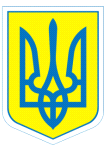 НАКАЗ14.02.2020		                             м.Харків                                    № 27  Про внесення змін до наказу «Про зарахування учнів                                                                                                    до шкільних гуртків» від 02.09.2019 № 130 	З метою розвитку творчих здібностей учнів, здобуття дітьми додаткових знань, умінь та навичок за інтересами,  на підставі заяв батьків  (або осіб, які їх замінюють) учнів 1-8-х класів та  заяв учнів 9-10-х класівНАКАЗУЮ:1.Зарахувати з 17.02.2020 учнів:1.1. До гуртка «Театральне мистецтво» 1-4-х класів (керівник гуртка Силенова Н.Л.):- Бєлімова Олександа, учня 4-Б класу;- Бочарова Руслана, учня  3-Б класу;- Бикова Іллю, учня 4-Б класу;- Ворона Данила, учня 3-Б класу; - Воронкова Кирила, учня 1-А класу;- Гедеона Макара, учня 3-Б класу;- Головенка Ярослава, учня 3-Б класу;- Дергільова Івана, учня 2-А класу;- Мелкумяна Владислава, учня 2-А класу;- Пономаренко Анастасію, ученицю 4-Б класу;- Пятецького Михайла, учня 1-Б класу;- Сиромятнікова Дениса, учня 4-Б класу;- Ткаченка Микиту, учня 4-Б класу;- Щепилова Давида, учня 1-Б класу;- Щипелеву Альбіну, ученицю 2-А класу.1.2. До  гуртка  сучасного танцю 5-10-х класів (керівник гуртка Силенова Н.Л.):- Бороздіну Юлію, ученицю 8-А класу;- Гальцеву Дар’ю, ученицю 5-В класу;- Голубенко Венеру, ученицю 5-Б класу;- Грідіну Олену, ученицю 9-Б класу;- Коваля Артема, учня 5-В класу;- Лакотош Оксану, ученицю 5-В класу;- Морозова Артема, учня 5-В класу;- Саладіну Вероніку, ученицю 8-Б класу;- Саїтову Анастасію, ученицю 8-Б класу;- Собакаря Артема, учня 6-Б класу;- Третяка Артема, учня 5-А класу;- Томілова Івана, учня 5-А класу;- Томілову Надію, ученицю 9-Б класу;- Уса Андрія, учня 5-В класу;- Чжан Аллу, ученицю 5-В класу.        2. Силеновій Н.Л., керівнику гуртків, оформити журнали обліку роботи гуртків та внести списки учнів, які  зараховані до вищезазначених гуртків, згідно з  нормативними вимогами.                                                                                                             До 17.02.20204. Контроль за виконанням даного наказу покласти на заступника директора з виховної роботи  Коваленко Г.І.В.о.директора                       Тетяна ДАНИЛЬЧЕНКО Ганна Коваленко, 3-70-30-63                                                                                                                                                                 З наказом ознайомлені:         Г.І.Коваленко                            Н.Л.Силенова                                                               